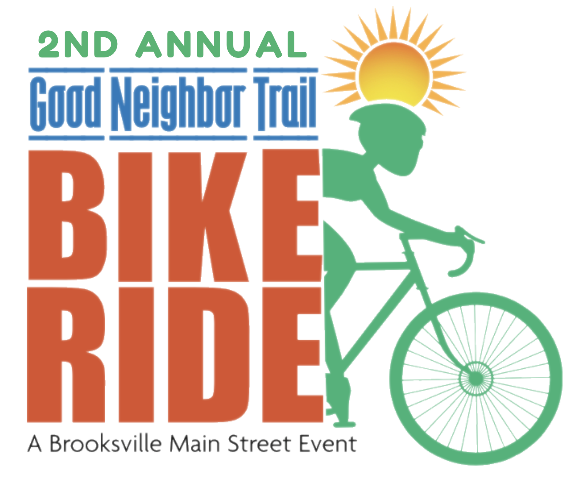 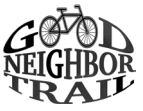 The 2nd Annual Good Neighbor Trail Bike Ride is October 20th! This is a Family Friendly event, with ride distances of 20, 35, 65 and 100 miles starting from the Historic Train Depot in Brooksville. The 35, 65 and 100 mile routes will include part of the WST up near the Hernando trailhead.We are looking for volunteers to help put on the event. Here’s what we need:Week before the event (date tbd) – Four people to help with Goody Bag stuffing, wrist band, sponsor goodies, Tee Shirts, Tagging with rider number, etc. Location: Quarry Enrichment CenterWednesday afternoon before the event – Four people to help move all equipment to the Historic One Room School Museum (next to Historic Train Depot) from storage:  tents, tables, chairs, SAG Boxes, banners, signs, coolers, etc. Thursday afternoon before the event – Several people to help organize food supplies and equipment for the SAG Stops (rest stops) Location: School House.Friday afternoon before the event – Work with SAG Captain to make sure all the supplies and equipment is ready for each SAG Stop, Location: School House.Saturday afternoon before the event:Three people to help with early packet pick up, logging riders in, handing out Tee Shirts, goody bags, etc., Location: Train DepotSAG Captain will coordinate distribution of SAG Box, food, equipment, etc. to SAG Stop volunteersDay of event, 5:30am Sunday:Six to eight people to help set up tents, tables, chairs, lights, power, etc.Four to six people to help cut up fruit, prep food for the Continental Breakfast, make coffee, Gatorade, etc. Post breakfast cleanupFive people to help with registration, logging riders in, handing out Tee Shirts/Goody bagsDay of event, 7am Sunday:Two people for sign placement (parking, etc.)Six people to assist at SAG Stops (2 each at, Croom Rd and E. Thomas Rd, Inverness and North Inverness stop has volunteers lined up)Day of event, 7:30am Sunday:Two people to be at the Jefferson crosswalk to assist riders outbound across Jefferson StDay of event, 11:00am Sunday:Two people to be at the Jefferson crosswalk to assist riders inbound across Jefferson StDay of event, 3pm Sunday:Six people to assist with taking down the tents, tables, chairs, etc. and returning to storageDay after event, 10am Monday:Two people to help clean out coolers, water & Gatorade jugs, organize storage unit, Location: Storage Unit